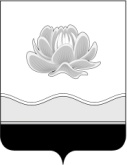 Российская Федерация                                    Кемеровская область - КузбассМысковский городской округСовет народных депутатов Мысковского городского округа(шестой созыв)Р Е Ш Е Н И Еот 23 марта 2023г. № 17-нОб утверждении Порядка проведения оценки коррупционных рисков, возникающих при реализации органами местного самоуправленияМысковского городского округа своих полномочийПринятоСоветом народных депутатовМысковского городского округа21 марта 2023 годаВ соответствии с Федеральным законом от 25.12.2008 № 273-Ф3 «О противодействии коррупции», Федеральным законом от 02.03.2007 № 25-ФЗ «О муниципальной службе в Российской Федерации», руководствуясь статьей 32 Устава Мысковского городского округа, Совет народных депутатов Мысковского городского округар е ш и л:1. Утвердить Порядок проведения оценки коррупционных рисков, возникающих при реализации органами местного самоуправления Мысковского городского округа своих полномочий согласно приложению к настоящему решению.2. Настоящее решение направить главе Мысковского городского округа для подписания и официального опубликования (обнародования) в установленном порядке. 3. Настоящее решение вступает в силу на следующий день после его официального опубликования (обнародования). 4. Контроль за исполнением настоящего решения возложить на комитет Совета народных депутатов Мысковского городского округа по развитию местного самоуправления и безопасности, администрацию Мысковского городского округа.Председатель Совета народных депутатовМысковского городского округа                  	                                       А.М. КульчицкийГлава Мысковского городского округа                                                          Е.В. ТимофеевПриложение к решению Совета народных депутатовМысковского городского округаот 23.03.2023г. № 17-нПОРЯДОК ПРОВЕДЕНИЯ ОЦЕНКИ КОРРУПЦИОННЫХ РИСКОВ, ВОЗНИКАЮЩИХ ПРИ РЕАЛИЗАЦИИ ОРГАНАМИ МЕСТНОГО САМОУПРАВЛЕНИЯ МЫСКОВСКОГО ГОРОДСКОГО ОКРУГА СВОИХ ПОЛНОМОЧИЙ1. Настоящий Порядок проведения оценки коррупционных рисков, возникающих при реализации органами местного самоуправления Мысковского городского округа (далее - органы местного самоуправления) своих полномочий (далее - Порядок), установлен в целях:1) выявления функций органов местного самоуправления, при реализации которых наиболее вероятно возникновение коррупции (далее - коррупционно-опасные функции);2) формирования и (или) корректировки перечней должностей муниципальной службы Мысковского городского округа, предусмотренных частью 4 статьи 14, статьей 15 Федерального закона от 02.03.2007 № 25-ФЗ «О муниципальной службе в Российской Федерации» (далее - должности муниципальной службы, замещение которых связано с коррупционными рисками);3) принятия мер по противодействию коррупции.2. Применительно к настоящему Порядку используются понятия, установленные Федеральным законом от 25.12.2008 № 273-ФЗ «О противодействии коррупции», иными нормативными правовыми актами Российской Федерации и Кемеровской области - Кузбасса.3. Под оценкой коррупционных рисков понимается процесс выявления коррупционно-опасных функций, а именно функции по контролю и надзору, управлению муниципальным имуществом, оказанию муниципальных услуг, разрешительных и регистрационных функций, а также иных функций, предусмотренных пунктом 9 настоящего Порядка.4. Оценка коррупционных рисков проводится в органе местного самоуправления на основании приказа руководителя органа местного самоуправления о ее проведении (далее - решение о проведении оценки коррупционных рисков).5. В решении о проведении оценки коррупционных рисков должны быть указаны сроки проведения оценки коррупционных рисков, а также должностные лица, которым поручено проведение оценки коррупционных рисков.В обязательном порядке в состав должностных лиц, которым поручено проведение оценки коррупционных рисков, входят: заместитель руководителя органа местного самоуправления (при наличии); руководитель кадрового подразделения органа местного самоуправления, в случае отсутствия соответствующего кадрового подразделения, муниципальный служащий, ответственный за кадровые вопросы; должностное лицо органа местного самоуправления, ответственное за работу по профилактике коррупционных и иных правонарушений; должностное лицо юридического (правового) управления (отдела).К участию в проведении оценки коррупционных рисков рекомендуется приглашать представителей общественных советов при органах местного самоуправления, иных совещательных органов.Срок проведения оценки коррупционных рисков не должен превышать три месяца с момента принятия решения о ее проведении.6. Должностные лица, которым поручено проведение оценки коррупционных рисков, проводят анализ следующих документов:1) Устава Мысковского городского округа;2) положений о структурных подразделениях органа местного самоуправления;3) документов, связанных с организационно-штатной структурой и штатным расписанием органа местного самоуправления;4) должностных инструкций муниципальных служащих органа местного самоуправления;5) административных регламентов предоставления муниципальных услуг органом местного самоуправления, его структурными подразделениями;6) нормативных правовых актов, касающихся функций органа местного самоуправления, его структурных подразделений;7) протоколов заседаний комиссии по соблюдению требований к служебному поведению муниципальных служащих администрации Мысковского городского округа и ее отраслевых органов, руководителей муниципальных учреждений и предприятий Мысковского городского округа и урегулированию конфликта интересов (далее - комиссия);8) обращений граждан и организаций, поступивших в орган местного самоуправления, его структурные подразделения;9) иных документов, имеющих значение для проведения оценки коррупционных исков.7. Определение перечня функций органов местного самоуправления осуществляется с учетом выявления тех функций, при реализации которых существуют предпосылки для возникновения коррупции.8. К коррупционно-опасным функциям относятся функции по контролю и надзору, управлению муниципальным имуществом, оказанию муниципальных услуг, разрешительные, регистрационные функции и иные функции, указанные в пункте 9 настоящего Порядка.Под функциями по контролю и надзору в настоящем Порядке понимается осуществление действий по контролю и надзору за исполнением органами местного самоуправления, их должностными лицами, юридическими лицами и гражданами установленных Конституцией Российской Федерации, федеральными конституционными законами, федеральными законами и другими нормативными правовыми актами общеобязательных правил поведения (инспекции, ревизии, проверки).Под функциями по управлению муниципальным имуществом понимается осуществление полномочий собственника в отношении муниципального имущества Мысковского городского округа, в том числе переданного муниципальным унитарным предприятиям, казенным предприятиям и муниципальным учреждениям Мысковского городского округа, а также управление находящимися в собственности Мысковского городского округа акциями акционерных обществ.Под функциями по оказанию муниципальных услуг понимается предоставление услуг гражданам и организациям органом местного самоуправления, его структурным подразделением непосредственно или через подведомственные ему муниципальные организации либо иные организации безвозмездно или по регулируемым органами местного самоуправления ценам, по запросам заявителей в пределах установленных нормативными правовыми актами полномочий.К разрешительным функциям относят функции по выдаче органами местного самоуправления, их структурными подразделениями и их должностными лицами разрешений юридическим лицам и гражданам.К регистрационным функциям относят функции по регистрации актов, документов, прав, объектов, а также издание индивидуальных правовых актов.9. При определении перечня коррупционно-опасных функций необходимо учитывать функции, предусматривающие:1) осуществление закупок, товаров, работ, услуг для обеспечения муниципальных нужд;2) осуществление муниципального контроля;3) подготовку и принятие решений о распределении бюджетных ассигнований, субсидий, межбюджетных трансфертов, а также ограниченных ресурсов (земельных участков и т.п.);4) принятие решения по вопросу продажи имущества Мысковского городского округа;5) предоставление права на заключение договоров аренды земельных участков, других объектов недвижимого имущества, находящихся в муниципальной собственности Мысковского городского округа;6) подготовку и принятие решений о возврате или зачете излишне уплаченных или излишне взысканных сумм, в том числе пеней и штрафов;7)	 выдачу разрешений на отдельные виды работ и иные аналогичные действия;8) возбуждение и рассмотрение дел об административных правонарушениях, проведение административного расследования;9) проведение расследований причин возникновения чрезвычайных ситуаций природного и техногенного характера, аварий, несчастных случаев на производстве;10) представление в судебных органах прав и законных интересов Мысковского городского округа;11) регистрацию имущества и ведение баз данных имущества;12) предоставление муниципальных услуг гражданам и организациям;13) хранение и распределение материально-технических ресурсов.Вышеперечисленный перечень не является исчерпывающим и носит рекомендательный характер для определения коррупционно-опасных функций в конкретном органе местного самоуправления.10. Информация о том, что при реализации той или иной функции возникают коррупционные риски (функция является коррупционно-опасной), может быть выявлена:1) в ходе заседания комиссии;2) по результатам рассмотрения:- обращений граждан, содержащих информацию о коррупционных правонарушениях;- уведомлений представителя нанимателя (работодателя) о фактах обращения в целях склонения муниципального служащего Мысковского городского округа (далее – муниципальный служащий) к совершению коррупционных правонарушений;- сообщений в средствах массовой информации о коррупционных правонарушениях или фактах несоблюдения должностными лицами требований к служебному поведению;- материалов, представленных правоохранительными органами, иными государственными органами, органами местного самоуправления и их должностными лицами; постоянно действующими руководящими органами политических партий и зарегистрированных в соответствии с законом иных общероссийских общественных объединений, не являющихся политическими партиями; Общественной палатой Российской Федерации и Кемеровской области - Кузбасса.Перечень источников информации о том, что при реализации той или иной функции возникают коррупционные риски, указанных в настоящем пункте, не является исчерпывающим.11. По итогам проведения оценки коррупционных рисков формируются проекты перечня коррупционно-опасных функций в органе местного самоуправления и передаются руководителю органа местного самоуправления, принявшему решение о проведении такой оценки, для последующего представления их в комиссию.Основанием для проведения заседания комиссии является представление (информация) руководителя органа местного самоуправления или любого члена комиссии, касающееся осуществления в органе местного самоуправления мер по предупреждению коррупции.Перечень коррупционно-опасных функций в органе местного самоуправления (далее - перечень коррупционно-опасных функций) утверждается руководителем данного органа после его рассмотрения и одобрения на заседании комиссии.12. Основаниями для внесения изменений (дополнений) в перечень коррупционно-опасных функций являются изменения законодательства Российской Федерации, Кемеровской области-Кузбасса, предусматривающие возложение новых или перераспределение реализуемых функций, мониторинг исполнения должностных обязанностей муниципальными служащими и выявление иных коррупционно - опасных функций.Изменения (дополнения) перечня коррупционно-опасных функций утверждаются в соответствии с пунктами 4-11 настоящего Порядка.13. В перечень должностей муниципальной службы в органе местного самоуправления, замещение которых связано с коррупционными рисками, включаются должности, осуществляющие коррупционно-опасные функции.14. Перечень должностей муниципальной службы в органе местного самоуправления, замещение которых связано с коррупционными рисками, утверждается приказом руководителем органа местного самоуправления, которым принято решение об оценке коррупционных рисков, после его рассмотрения и одобрения на заседании комиссии, проведенном по основаниям, указанным в абзаце втором пункта 11 настоящего Порядка.15. Основаниями для внесения изменений (дополнений) в перечень должностей муниципальной службы в органе местного самоуправления, замещение которых связано с коррупционными рисками, являются изменения законодательства Российской Федерации, Кемеровской области-Кузбасса, предусматривающие возложение новых или перераспределение реализуемых функций, изменения перечня коррупционно-опасных функций в органе местного самоуправления, мониторинг исполнения должностных обязанностей муниципальными служащими и выявление нарушений по результатам такого мониторинга.Изменение (дополнение) перечня должностей муниципальной службы в органе местного самоуправления, замещение которых связано с коррупционными рисками, осуществляется в порядке, установленном пунктами 4-14 настоящего Порядка.16. Должности муниципальной службы в органе местного самоуправления, замещение которых связано с коррупционными рисками, включаются в следующие перечни, утверждаемые Советом народных депутатов Мысковского городского округа:1) Перечень должностей муниципальной службы Мысковского городского округа, граждане, претендующие на замещение которых, обязаны представлять сведения о своих доходах, об имуществе и обязательствах имущественного характера, а также сведения о доходах, об имуществе и обязательствах имущественного характера своих супруги (супруга) и несовершеннолетних детей, при замещении которых муниципальные служащие обязаны представлять сведения о своих доходах, расходах, об имуществе и обязательствах имущественного характера, а также сведения о доходах, расходах, об имуществе и обязательствах имущественного характера своих супруги (супруга) и несовершеннолетних детей;2) Перечень должностей муниципальной службы в органах местного самоуправления и муниципальных учреждениях Мысковского городского округа, на которые распространяются ограничения, установленные статьей 12 Федерального закона от 25.12.2008 № 273-ФЗ «О противодействии коррупции».17. В целях недопущения совершения муниципальными служащими коррупционных правонарушений реализацию мероприятий, содержащихся в настоящем Порядке, целесообразно осуществлять на постоянной основе посредством:1) мониторинга и организации внутреннего контроля за исполнением муниципальными служащими своих обязанностей;2) проведения разъяснительной и иной работы для существенного снижения возможностей коррупционного поведения при исполнении коррупционно-опасных функций;3) обеспечения открытости и гласности для граждан и организаций при реализации коррупционно-опасных функций;4) иных мер, направленных на исключение совершения муниципальными служащими коррупционных правонарушений.